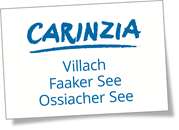 Austria / Carinzia / zona di Villach – Lago di Faak – Lago di Ossiach / Villach:VILLACH: IL FASCINO DEL PASSATO E L’ENERGIA DEL PRESENTE NEL CUORE DELLA CARINZANel cuore della Carinzia, Villach è una delle principali città della Carinzia, nell’Austria meridionale. Influenzata dalla cultura delle tre nazioni con cui confina, riflette nelle sue tante sfaccettature la sua storia passata e, naturalmente, l’energia del suo presente. Circondata da laghi limpidi e monti sempre verdi, è una delle mete turistiche più apprezzate, anche per la sua vicinanza al confine italiano. Cuore pulsante dell’Alpe-Adria, Villach saprà stupire per la sua offerta ampia e multiforme.Una storia che corre lungo i secoliLa città di Villach ha una storia molto lunga, che porta indietro di centinai di anni. Nel IV secolo ac. sul suo territorio giunsero popolazioni di origini celtiche che fondarono la prima forma di stato nell'attuale territorio austriaco: il “Noricum“. Seguirono poi i romani che costruirono la “Santicum”, strategica strada imperiale che da Aquileia toccava Villach, per poi dirigersi a nord, distrutta successivamente dalle invasioni barbariche. Tracce di questo importante periodo storico sono visibili ancora oggi, in particolare nella zona di Warmbad-Villach. Prima traccia del nome antico della città si ha nel 878 d.c., quando “Uillah si trova citato in un documento di donazione di un ponte sulla Drava, fiume che attraversa la zona. Nel 1240 il centro abitato ottenne il titolo di città e successivamente, tra il XV e XVI secolo, grazie alle attività commerciali e artigianali, conobbe un florido periodo di benessere e, data la posizione strategica, cominciò a essere conosciuta come “porta del sud”. Seguì poi la Controriforma, la riannessione delle terre a quelle della casa d'Asburgo e la conquista da parte di Napoleone, che le unì alle sue province illiriche, prima dell’inesorabile caduta dell’impero. Un florido momento di crescita fu stimolato dalla creazione del collegamento di Villach alla rete ferroviaria. I due conflitti mondiali misero a dura prova la città, che essendo un importante nodo di intercambio, fu fra gli obiettivi primari di numerosi bombardamenti. Dopo il 1945 la zona fu soggetta all'occupazione inglese. Al giorno d'oggi Villach è diventata la seconda città più importante della Carinzia.In città tra colori e allegriaPer scoprire la bellezza del centro storico di questa pittoresca cittadina, è utile partire dal ponte sulla Drava, fiume che la costeggia e che per secoli è stato un punto di importanza strategica. Da qui si ha una prima visione sull’ingresso della città, tra il continuo via vai di ciclisti, runner ed amanti delle passeggiate che brulicano sulle vie alzaie sulle sponde accanto alle rive. Il centro storico è chiuso al traffico automobilistico, ed è un vero e proprio gioiello architettonico. La piazza principale Hauptplatz, antica via di traffico medievale, porta alla chiesa parrocchiale St. Jakob, in stile tardogotico e caratterizzata da un campanile di ben 94 metri, il più alto della Carinzia. Su entrambi i lati della piazza si trovano abitazioni borghesi di varie epoche, restaurate con gusto e dalle facciate colorate di tenui note pastello, oltre che negozi e locali. Imperdibile una sosta nel cortile dell’abitazione di Paracelso, famoso medico e alchimista. Infine, immancabile una sosta in 8.Mai-Platz (Piazza 8 Maggio) dove si trova una scultura di bronzo che raffigura una coppia di giovani vestita con i costumi tipici della città, che i cittadini sfoggiano in occasione della tanto attesa festa estiva Villacher Kirchtag.La magia del centro storicoIn estate il centro storico diventa il più grande “salotto” all'aperto della Carinzia. Terrazze suggestive sparse per il centro storico della città, vetrine finemente decorate con gusto, installazioni sorprendenti, punti luce a perdita d'occhio, senza dimenticare la calda accoglienza locale che invita tutti a mettersi a proprio agio in un vero e proprio salotto all’aperto. Il tutto naturalmente nel pieno del rispetto delle disposizioni vigenti. In programma spettacoli artistici, di giocoleria e molto altro ancora - sempre organizzati tenendo conto della situazione attuale – senza dubbio appassionanti e piacevoli. Nei mesi estivi, gli esercizi commerciali del centro città prevedono ogni mercoledì un’apertura serale fino alle 21.00. Durante tutto la bella stagione è sempre molto piacevole perdersi nei mercati allestiti in varie zone della città, e sostare in qualche locale tipico per assaporare le prelibatezze della cucina di questa zona, che risente di tutti gli influssi della trazione dell’Alpe Adria.Spettacoli d’acqua lungo il fiumeDa metà giugno a metà settembre, il mercoledì e il venerdì la sera, le sponde sul fiume Drava si animeranno di splendidi spettacoli acquatici del programma "Draupuls". Accompagnati dalle note dei classici della storia della musica, delle interpretazioni moderne d delle opere di giovani artisti emergenti, prenderanno vita ipnotici giochi d’acqua (www.draupuls.at).Cultura e tradizioneRicche e varie collezioni sono conservate e visitabili presso il museo civico Stadtmuseum, dove si conserva la memoria del passato. Qui si possono ammirare reperti di epoca romana e capolavori della pittura tardogotica. Pezzi più contemporanei sono esposti in diverse gallerie tra cui la Städtische Galerie, nella Freihausgasse.  La città ospita inoltre eventi folkloristici molto amati e seguiti, come la sfilata di Carnevale e la tradizionale Villacher Kirchtag in estate. Per gli amanti della musica, da non dimenticare il Festival dell’Estate Carinziana, mentre per gli appassionati di motori la European Bike Week, il raduno motociclistico di Harley-Davidson® più grande d’Europa.Soggiornare a VillachPer un soggiorno nel cuore della città, tante le proposte di hotel, Gasthof e bed & breakfast. A questi si aggiungono, l’Hotel Seven, il Warmbaderhof e l’Hotel Karawankenhof che si trovano a poca distanza dal centro. Da non dimenticare poi oltre i campeggi, le strutture ricettive adagiate sulle rive dei laghi, ai piedi delle montagne. Spostamenti facili e senza stressFacilmente raggiungibile dall’Italia, sia in treno che in automobile. La stazione ferroviaria è a pochi passi dal centro storico, consentendo di arrivare in breve tempo agli hotel qui situati. La città di Villach offre ottimi servizi di trasporto pubblico per potersi spostare nella regione senza problemi e in tutta comodità, raggiungendo così tutte le località più belle e godere di tutta la tranquillità di una vacanza ben organizzata.Il massimo della sicurezzaIn considerazione della situazione attuale, per la stagione turistica estiva ormai alle porte, tutte le strutture ricettive della zona turistica di Villach – Lago di Faak – Lago di Ossiach si stanno adoperando per garantire un soggiorno piacevole e sereno ai loro ospiti. Hotel, campeggi, ristoranti, rifugi, e tutte le rimanenti categorie, adotteranno specifici e attenti programmi di sicurezza che verranno costantemente adattati alle rispettive necessità e alle indicazioni governative.********************************************************************************************************************Come arrivare:In treno: ogni giorno collegamenti diretti con le maggiori città italiane (es. Milano, Venezia, Udine, Bologna, Firenze, Roma). Per dettagli e approfondimenti: www.dbitalia.it
In auto: per pianificare il viaggio consigliamo di utilizzare il cerca percorsi sul sito ufficiale della regione di Villach www.visitvillach.atInformazioni turistiche per il pubblico (in italiano):
Region Villach Tourismus GmbH
Peraustraße 32 • 9500 Villach, Austria Tel.: +43 / (0)4242 / 42000 - 0, Fax: +43 / (0)4242 / 42000 - 42
E-Mail: office@region-villach.at, www.visitvillach.at 
Informazioni per i media:
Ufficio stampa Region Villach Tourismus GmbH per l’Italia a cura di: LDL COMunicazione
Via Quinto Alpini 4, 24124 Bergamo, ItaliaTel.: 035 /4534134, Fax: 035 / 85931191 
E-Mail: ilaria.messa@ldlcometa.it, www.ldlcometa.it Il nostro archivio immagini in formato digitale è disponibile sul sito www.visitvillach.at!